3. pielikums 
Rīgas domes 2013. gada 17. decembra 
saistošajiem noteikumiem Nr. 91(Pielikums Rīgas domes 24.03.2021. saistošo noteikumu Nr. 31 redakcijā)Paziņojums par īslaicīgu tūrisma pakalpojumu sniegšanu RīgāAizpilda Rīgas investīciju un tūrisma aģentūras amatpersona* Paziņojuma rekvizītus "paraksts" un "datums" neaizpilda, ja elektroniskais dokuments ir sagatavots atbilstoši normatīvajiem aktiem par elektronisko dokumentu noformēšanu.1. Paziņojums ir
(vajadzīgo atzīmēt ar X)pirmreizējs 
atkārtots  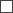 2. Informācija par īslaicīga pakalpojuma sniedzēju:2. Informācija par īslaicīga pakalpojuma sniedzēju:2.1. vārds, uzvārds2.2. personas kods vai personas identifikācijas numurs2.3. valsts, kurā ir reģistrēta saimnieciskā darbība2.4. atzīšanas vai reģistrācijas numurs rezidences valstī2.5. adrese rezidences valstī2.6. e-pasta adrese2.7. tālruņa numurs3. Datums, no kura līdz kuram vai kurā plānots sniegt pakalpojumu Latvijas Republikas teritorijā4. Apliecinu, ka sniegtā informācija ir patiesa. Datums* ___________________________ ______________________________________________________________________
         (vārds, uzvārds, paraksts*)4. Apliecinu, ka sniegtā informācija ir patiesa. Datums* ___________________________ ______________________________________________________________________
         (vārds, uzvārds, paraksts*)5. Paziņojuma reģistrācijas datums
_________________________________________6. Rīgas investīciju un tūrisma aģentūras amatpersona
________________________________________
              (vārds, uzvārds, paraksts*)